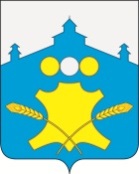 Земское собраниеБольшемурашкинского муниципального района Нижегородской области Р Е Ш Е Н И Е             11.07.2022 г.                                                                                                        № 44Об информировании органов местного самоуправления Большемурашкинского муниципального района Нижегородской области о прекращении своих полномочийВ соответствии с Законом Нижегородской области от 12 апреля 2022г. № 20-З «О преобразовании муниципальных образований Большемурашкинского муниципального района Нижегородской области»,  Земское собрание Большемурашкинского муниципального района р е ш и л о:Информировать органы местного самоуправления Большемурашкинского муниципального района Нижегородской области о прекращении своих полномочий:Представительных органов: Земского собрания Большемурашкинского муниципального района, поселкового Совета городского поселения рабочий поселок Большое Мурашкино, сельских Советов сельских поселений Григоровский сельсовет, Советский сельсовет, Холязинский сельсовет со дня первого заседания Совета депутатов Большемурашкинского муниципального округа Нижегородской области.Администрации городского поселения рабочий поселок Большое Мурашкино, администрации сельских поселений Григоровского сельсовета, Советского сельсовета, Холязинского сельсовета со дня формирования администрации Большемурашкинского муниципального округа Нижегородской области.Контрольно-счетного органа - контрольно-счетной  инспекции Большемурашкинского муниципального района со дня формирования контрольно-счетного органа Большемурашкинского муниципального округа Нижегородской области.Главы местного самоуправления Большемурашкинского муниципального района  со дня избрания главы местного самоуправления Большемурашкинского муниципального округа Нижегородской области на первый срок полномочий из числа кандидатов, представленных конкурсной комиссией по результатам конкурса, сроком на пять лет и возглавляющего местную администрацию. 2. Настоящее решение вступает в силу со дня принятия. 3. Контроль за исполнением настоящего решения возложить на комиссию по местному самоуправлению и общественным связям (председатель Л.Ю. Лесникова).Председатель Земского собрания:                                   С.И. БобровскихГлава местного самоуправления:                                     Н.А. Беляков